Nomor :  09/488/Peng-Und/I/2019Perihal :  Pengumuman dan Undangan  Diberitahukan kepada seluruh mahasiswa Program MM-UMB, bahwa sesuai jadwal di bawah ini akan dilaksanakan Seminar Proposal dan Seminar Hasil Tesis, maka  mahasiswa yang bersangkutan mengundang para mahasiswa untuk hadir sebagai peserta.Seminar Proposal:Seminar Hasil:Demikian pengumuman dan undangan ini, untuk diperhatikan dan diindahkan sebagaimana mestinya. Terima kasih.	Dikeluarkan di	:  Jakarta	Padatanggal	:  Ketua Program Studi Magister ManajemenTtd	
Dr. Aty Herawati, M.Si., CFRM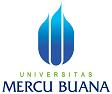 PENGUMUMAN JADWAL SEMINAR PROPOSAL DAN SEMINAR HASIL  TESISPROGRAM STUDI MAGISTER MANAJEMENPROGRAM PASCASARJANAQNO.HARI, TGL.JAMN.I.M.N A M ADOSEN PEMBIMBINGDOSEN PENELAAHKON-SEN-TRASITEMPAT/ RUANG01selasa, 29 Januari 2019 Pkl 14.0055117110103Amalia SakinahP1: Dr Endri, SE,MEP2. Matrodji Mustafa, MBA., Ph. DMKUKampus A Meruya T. 209 (ruang sementara)02selasa, 29 Januari 2019 Pkl 15.0055117110184Arif AlfianP1: Matrodji Mustafa, MBA., Ph. DP2. Dr Endri, SE,MEMKUKampus A Meruya T. 209 (ruang sementara)NO.HARI, TGL.JAMN.I.M.N A M ADOSEN PEMBIMBINGDOSEN PENELAAHKON-SEN-TRASITEMPAT/ RUANG01selasa, 29 Januari 2019 Pkl 16.0055116120229Denny YeriantoP1: Dr Endri, SE,MEP2. Matrodji Mustafa, MBA., Ph. DMKUKampus A Meruya T. 209 (sementara)